Brocas de impacto SHOCKWAVE™ RED HELIX™Las brocas de titanio SHOCKWAVE™ Impact Duty de Milwaukee® con RED HELIX™ están diseñadas para impactos y perforaciones. Diseñadas con la característica Variable Helix™, marcado ángulo de hélice de 35° que finaliza en 15°, las brocas de titanio Impact Duty con RED HELIX™ cuentan con la función Rapid Chip Removal™ para restringir la acumulación de calor y mantener la herramienta afilada por más tiempo (Stay Sharper Longer™). La punta dividida de 135° ofrece un arranque de precisión y evita los desplazamientos para realizar orificios rápidos y exactos. El revestimiento de titanio puede utilizarse en todas las aplicaciones de perforación para ofrecerle una vida útil 3 veces más prolongada en comparación con las Black Oxide Drill Bits™.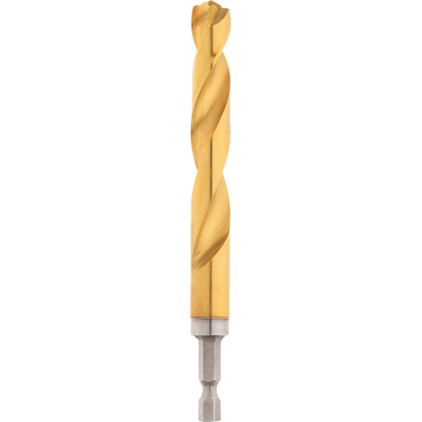 